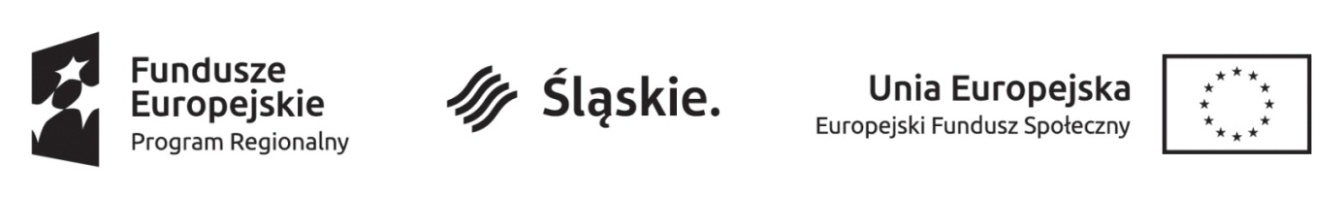 Załącznik nr 1 do zapytania ofertowego…………………, dnia ………………………………………………………………….Pieczęć firmowaFORMULARZ OFERTOWYOdpowiadając na Zapytanie Ofertowe Nr 1/KS/JO/2020 , na   dostarczenie materiałów dydaktycznych  (podręczniki językowe) w  związku z realizacją  projektu   „Czas na nowe KOMPETENCJE!”  nr  RPSL.11.04.01-24-0053/18, współfinansowanego ze środków Unii Europejskiej w ramach Europejskiego Funduszu Społecznego.                                                                                                                                               Projekt realizowany jest  w ramach Regionalnego Programu Operacyjnego Województwa Śląskiego na lata 2014-2020,  zgodnie z wymaganiami określonymi w jego treści, oferuję jego wykonanie i  dostarczenie podręczników : Do nauki języka angielskiego: Wydawnictwo …………... Nazwa podręcznika:  ………………………… . Części składowe : ……………………………...     Za cenę ……… zł brutto za komplet. Łącznie za 240 kompletów ………… zł brutto.Jednocześnie oświadczam, że:1. Cena oferty obejmuje pełen zakres zamówienia określony w Zapytaniu Ofertowym, jak również wszystkie koszty towarzyszące wykonaniu zamówienia oraz podatek VAT.                           2. Zobowiązuję się  w ramach ceny  dostarczyć  podaną ilość podręczników, wraz z podręcznikami dla nauczycieli  w ilości 10 kompletów.3. Zapoznałam/em się z warunkami realizacji zamówienia wskazanymi w Zapytaniu Ofertowym i nie wnoszę do nich zastrzeżeń oraz przyjmuję wskazane warunki.4.  Osobą upoważnioną do kontaktu ze strony Wykonawcy jest:………………………………………………. …………………………………………………      (imię, nazwisko, telefon, e-mail).5. Do oferty załączamy następujące dokumenty:a) Oświadczenie o braku powiązań kapitałowych lub osobowych - Załącznik nr 2b) Pełnomocnictwo do podpisywania ofert (jeśli dotyczy)* Oświadczamy, że zapoznaliśmy się z klauzulą informacyjną dot. Danych osobowych zamieszczoną w Zapytaniu Ofertowym.Oświadczam(-y) że wypełniliśmy obowiązki informacyjne przewidziane w art. 13 lub art. 14 RODO wobec osób fizycznych, od których dane osobowe bezpośrednio lub pośrednio pozyskaliśmy w celu ubiegania się o udzielenie zamówienia publicznego w niniejszym postępowaniu.……………………………………………………..podpis Wykonawcy